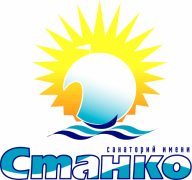                               Прайс – лист стоимости 1 дня путевки          на одного человека ООО ”Санаторий имени Станко”                              на 2018 годРасчетный час – 8:00. Прием отдыхающих осуществляется в день заезда с 8:00, выезд до 8:00 часов утра.Сроки на санаторно-курортное лечение от 6 дней и более, оздоровительный отдых от 3-х дней и более.В соответствии с приказом МинЗдравСоцРазвития № 256 от 22.11.2004 г. для прохождения санаторно-курортного лечения необходимо оформление санаторно-курортной карты. Для детей обязательны - справка о контактах, справка о прививках от педиатра или из ДОУ, анализ на энтеробиоз. Скидки для детей возрастом от 2-х до 14 лет на основное место - в размере 25%. Скидки на детей на дополнительное место не распространяются.В стоимость путевки на санаторно-курортное лечение входит:проживание в комфортабельных номерах, Wi-Fi, 5-ти разовое питание, питьевая минеральная вода,лечение по утвержденным стандартам, детская игровая комната, детская площадка,бесплатная автостоянка, уличные тренажеры, пляж с водными аттракционами.Информацию о наличие свободных номеров Вы можете узнать у менеджеров отдела маркетинга корпус №2 каб. 125 или по телефону 8(49331)9-72-23, 89106802909, 89106802910, 88002507510 (звонок бесплатный)ПУТЕВКА НА САНАТОРНО-КУРОРТНОЕ ЛЕЧЕНИЕПУТЕВКА НА САНАТОРНО-КУРОРТНОЕ ЛЕЧЕНИЕПУТЕВКА НА САНАТОРНО-КУРОРТНОЕ ЛЕЧЕНИЕПУТЕВКА НА САНАТОРНО-КУРОРТНОЕ ЛЕЧЕНИЕКатегория номераУтвержденная ценаАкцииАкцииКатегория номераС 27.08.2018 по 30.12.2018"Осенний ценопад"с 27.08.2018 по 30.12.2018"Мудрый возраст" 
с 27.08.2018 по 28.12.2018Стандарт 2-местн.240022002000Стандарт улучшенный260024002200Стандарт одноместный270025002300Люкс с кондиционером или Студия при двухместном размещении---Люкс без кондиционера или Студия при двухместном размещении290026002500Люкс или Студия 
при одноместном размещении450040003900Доп. место в номере 
Стандарт ребенок до 14 лет16001400-Доп. место в номере Люкс или Студия ребенок до 14 лет19001700-Доп. место в номере Люкс взрослый240022002000ПУТЕВКА НА ОЗДОРОВИТЕЛЬНЫЙ ОТДЫХПУТЕВКА НА ОЗДОРОВИТЕЛЬНЫЙ ОТДЫХПУТЕВКА НА ОЗДОРОВИТЕЛЬНЫЙ ОТДЫХПУТЕВКА НА ОЗДОРОВИТЕЛЬНЫЙ ОТДЫХСтандарт 2-местн.200018001600Стандарт улучшенный220020001800Стандарт одноместный230021001900Люкс с кондиционером или Студия при двухместном размещении---Люкс без кондиционера или Студия при двухместном размещении250022002100Люкс или Студия 
при одноместном размещении410036003500Доп. место в номере 
Стандарт ребенок до 14 лет12001000-Доп. место в номере Люкс или Студия ребенок до 14 лет15001300-Доп. место в номере Люкс взрослый200018001600